NAMENI UČENJA;znam našteti pravila v prometu,vem, da mora paziti tudi na druge udeležence v prometu,poznam prometne znake in signalno opremo vozil,opazujem pešce v prometu in beležijo podatke,znam uporabljati MS Teams, telefon in računalnik – tablični računalnik.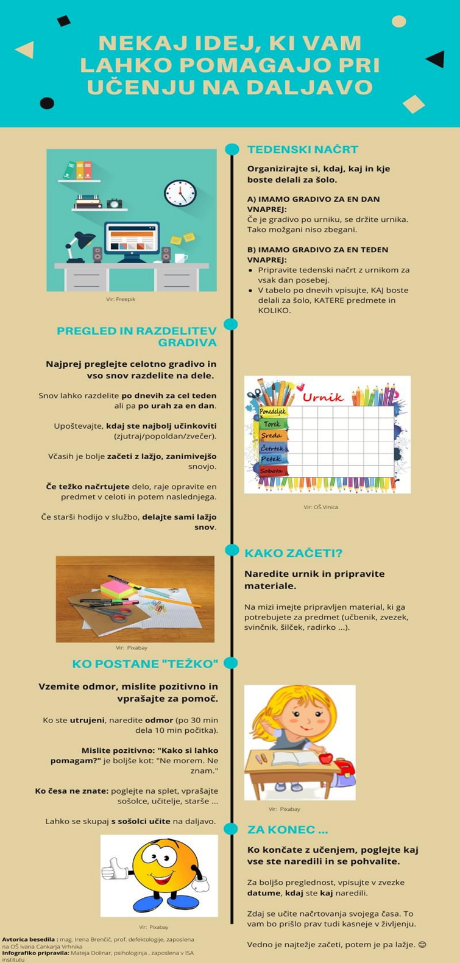 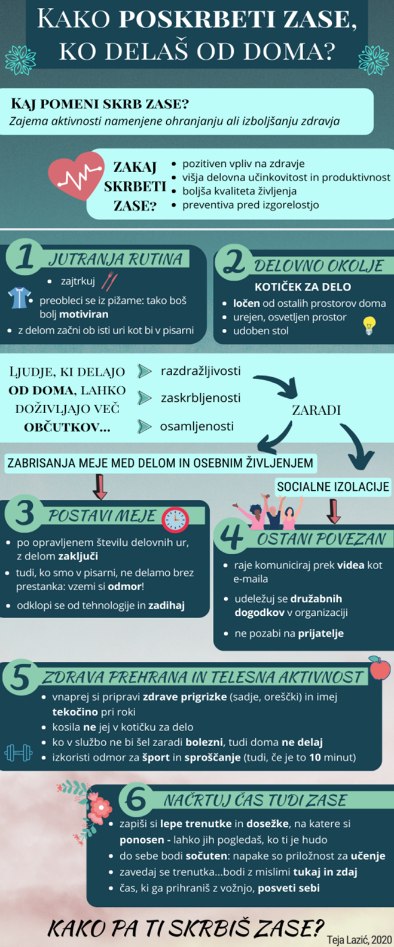 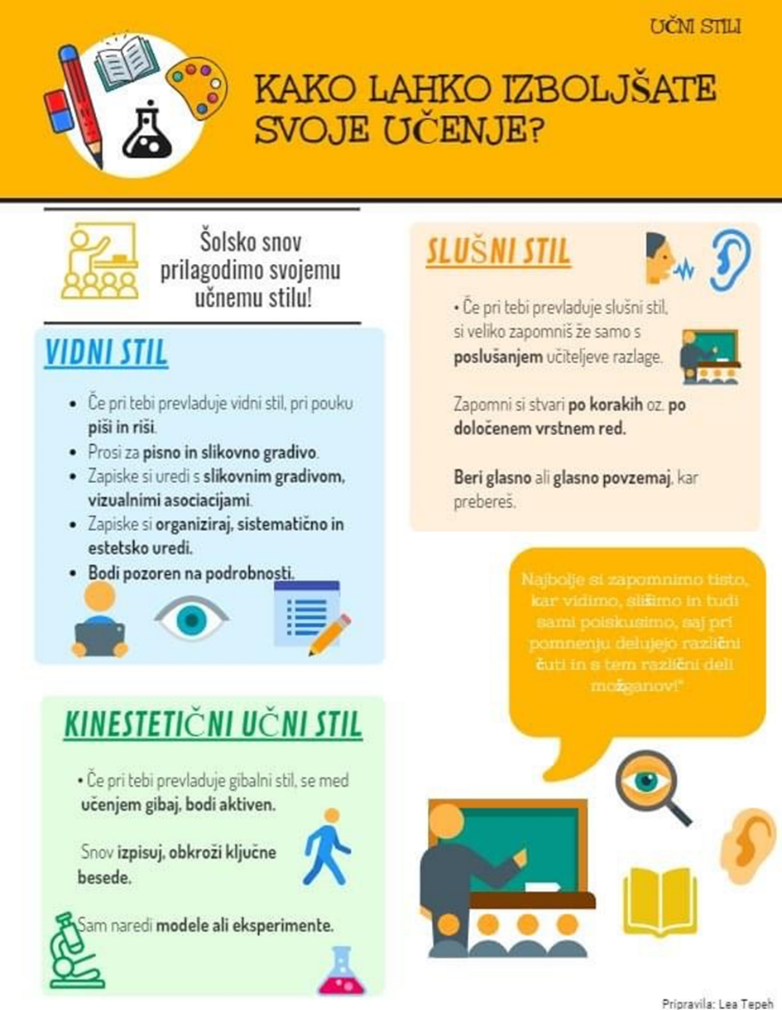 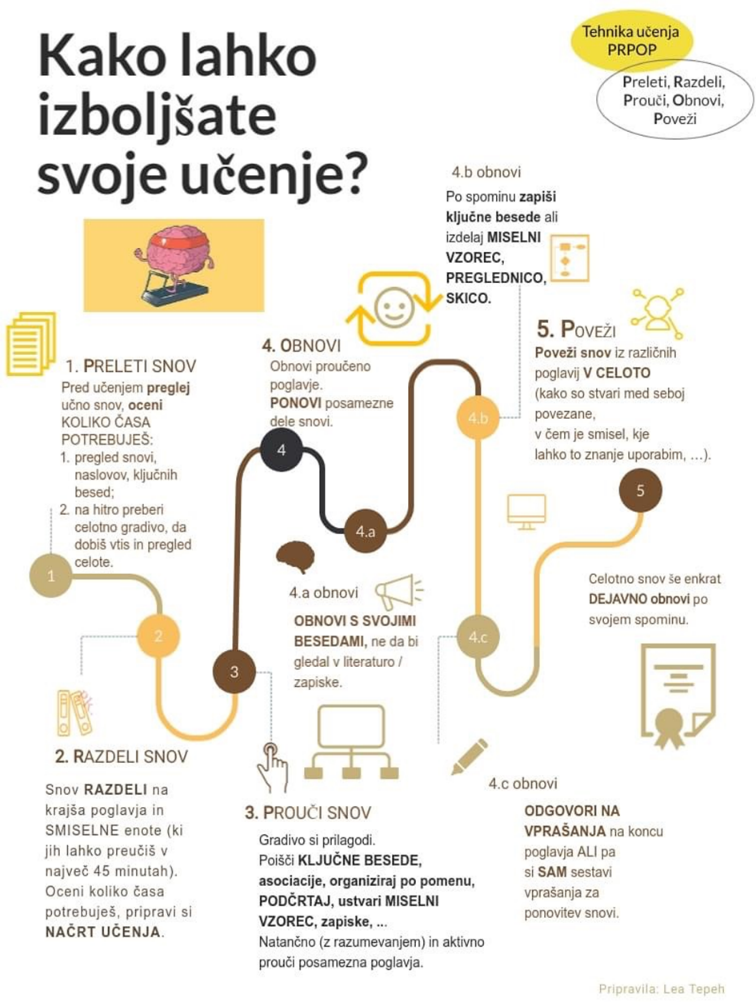 Učitelji: Marta Eferl, Ljubo Pauman, Tjaša VošinekŠola: OŠ Prežihovega Voranca MariborPredmet: LUM, SLJ, DRU, ŠPO, MATRazred: 4. aDatum:21. 9. – 25. 9.2020UČNI SKLOP: PROJEKTNI TEDEN – MODEL POGUMNI VORANC » simulacija pouka na daljavo«UČNI SKLOP: PROJEKTNI TEDEN – MODEL POGUMNI VORANC » simulacija pouka na daljavo«UČNI SKLOP: PROJEKTNI TEDEN – MODEL POGUMNI VORANC » simulacija pouka na daljavo«UČNI SKLOP: PROJEKTNI TEDEN – MODEL POGUMNI VORANC » simulacija pouka na daljavo«Raven:  obvezni programRaven:  obvezni programRaven:  obvezni programRaven:  obvezni programCilji iz učnega načrtaOperativni cilji/nameni učenjaKompetenceDejavnosti učencevDokazi o učenčevem učenjupojasniti, da je za varnost prometa pomembno, da so udeleženci v prometu pozorni na druge,  vedo, čemu rabi signalna oprema vozil in pešcev ter prometni znaki,ponovijo in spoznajo osnovne prometne predpise, ki veljajo za pešce in potnike v avtomobilurazložiti in utemeljiti pomen ravnanja v prometu skladno s predpisi in glede na razmere na cestišču.razvijajo kritično mišljenje(postavljanje vprašanj na različnih taksonomskih ravneh, ter kritično presojanje podatkov, informacij, ..)uporablja IKT.•	znam našteti pravila v prometu,•	vem, da mora paziti tudi na druge udeležence v prometu,•	poznam prometne znake in signalno opremo vozil,•	opazujem pešce v prometu in beležijo podatke,-znam uporabljati MS Teams, telefon in računalnik – tablični računalnik.Bralne veščineSodelovanjeIzkustveno učenjeOdkrivanje priložnosti  Kreativnost VizijaEtično in trajnostno mišljenje Motivacija in vztrajnost Mobiliziranje virov Mobiliziranje drugih Prevzemanje pobude Načrtovanje in vodenje Računalniška pismenostBerejo navodila.Poslušajo navodila.Prepoznajo prometne znake.Poznajo pravila v prometu.Igrajo se socialno igro Duhec si ti?Spoznajo Canvas.Razmišljajo, zakaj je pomembno, da si naredimo načrt oziroma urnik dela.Ogledajo si nekaj priporočil za organizacijo dela doma (Glej priloge!)Izdelajo si urnik dela doma v primeru dela na daljavo.Predstavijo svoje urnike v manjših skupinah, jih primerjajo in ustrezno dopolnijo.Urnike razstavijo. Poslušajo novico/zgodbo.Pripovedujejo o svojih izkušnjah, ki so jih doživeli sami.Pripovedujejo o svojih občutkih, razmišljajo pod rdečim klobukom.Individualno razmišljajo, kako bi poskrbeli za večjo varnost pešcev v prometu.Možganska nevihta – naštevajo ideje, predlagajo rešitve.V manjših skupinah se pogovarjajo o načrtu dela – Canvas. Načrtujejo dejavnosti za cel teden za učenje na daljavo.Razmišljajo o namenih učenja o prometni varnosti in učenju na daljavo.Nastavljajo kriterije uspešnosti.Praktično izvedejo dane dejavnosti: rišejo piktograme,pišejo pisma Bodi preViden.DODATNA NALOGA (ena skupina učencev) uredi čutno pot na prostem.NALOGA: Dokončajo delo, ki ga še niso opravili.V dvojicah rešujejo naloge z IKT (tablični računalnik):Fotografirajo svoje piktograme in jih naložijo v MS Teams.Spoznajo, kako naložijo dokument in ga prenesejo iz Teamsa.Izvajajo elementarne igre ob slikovnem gradivu.NALOGA DO ČETRTKA:Prepišejo pismo( v wordu ali na beli list)V MS Teams naložijo pismo.V MS Teamsu (učno gradivo v datotekah) poiščejo PowerPoint predstavitev in si ga prenesejo v svojo mapo Pouk.Prepišejo zadnjo poved v PPT v zvezek.Razmišljajo in zapišejo, kaj bi pohvalili pod rumeni klobuk.OPB: Izdelujejo piktograme za preventivo pred virusi v šolskih prostorih.Izvajajo judo, vaterpolo in gimnastiko.OPB: Izdelujejo piktograme za preventivo pred virusi v šolskih prostorih.Socialna igra – OgledaloUsklajevanje, urejanje, dopolnjevanje urnika dela na daljavo.S telefoni fotografirajo razredni urnik dela na daljavo.V skupinah izvajajo naloge na prostem:Opazujejo in beležijo podatke v tabelo (pešci, avtomobili).Urejanje šolskih prostorov s piktogrami za preventivo pred virusi.Analizirajo zbrane podatke v opazovalnih listih.Izpolnjujejo evalvacijske liste ribjo kost.NALOGA DOMA (na MS Teamsu): Rešijo učni list in ga naložijo v MS Teams. Nalogo si sami preverijo.Pogovarjajo se o praznikih doma in po svetu.Razmišljajo o čustvih ob določenem prazniku.Ogledajo si animirani film Coco in velika skrivnost.Sodelujejo v pogovoru o vsebini.Primerjajo svojo družino z Miguelovo (ribja kost).Rišejo glavnega junaka.Izpolnijo evalvacijski list.plakati Canvas,načrti dela doma – urnik dela zapisi v zvezkuplakati kriteriji uspešnosti – plakat, zapis v zvezkupiktogrami,pisma staršem, znancem,urejena čutna pot na prostemfotografija izdelka v MS Teamsu,navodiladelovni listi z vajaminaložen dokument (pismo) v MS Teamsu,PPT predstavitev v mapi poukzapis na listupiktogrami za preventivo pred virusirazstava izdelkovrazredni plakatfotografijeopazovalni list, učni listipiktogrami za preventivo pred virusizapis v zvezkuribja kostevalvacijski list.StandardiKriteriji uspešnostiBralne veščineSodelovanjeIzkustveno učenjeOdkrivanje priložnosti  Kreativnost VizijaEtično in trajnostno mišljenje Motivacija in vztrajnost Mobiliziranje virov Mobiliziranje drugih Prevzemanje pobude Načrtovanje in vodenje Računalniška pismenostBerejo navodila.Poslušajo navodila.Prepoznajo prometne znake.Poznajo pravila v prometu.Igrajo se socialno igro Duhec si ti?Spoznajo Canvas.Razmišljajo, zakaj je pomembno, da si naredimo načrt oziroma urnik dela.Ogledajo si nekaj priporočil za organizacijo dela doma (Glej priloge!)Izdelajo si urnik dela doma v primeru dela na daljavo.Predstavijo svoje urnike v manjših skupinah, jih primerjajo in ustrezno dopolnijo.Urnike razstavijo. Poslušajo novico/zgodbo.Pripovedujejo o svojih izkušnjah, ki so jih doživeli sami.Pripovedujejo o svojih občutkih, razmišljajo pod rdečim klobukom.Individualno razmišljajo, kako bi poskrbeli za večjo varnost pešcev v prometu.Možganska nevihta – naštevajo ideje, predlagajo rešitve.V manjših skupinah se pogovarjajo o načrtu dela – Canvas. Načrtujejo dejavnosti za cel teden za učenje na daljavo.Razmišljajo o namenih učenja o prometni varnosti in učenju na daljavo.Nastavljajo kriterije uspešnosti.Praktično izvedejo dane dejavnosti: rišejo piktograme,pišejo pisma Bodi preViden.DODATNA NALOGA (ena skupina učencev) uredi čutno pot na prostem.NALOGA: Dokončajo delo, ki ga še niso opravili.V dvojicah rešujejo naloge z IKT (tablični računalnik):Fotografirajo svoje piktograme in jih naložijo v MS Teams.Spoznajo, kako naložijo dokument in ga prenesejo iz Teamsa.Izvajajo elementarne igre ob slikovnem gradivu.NALOGA DO ČETRTKA:Prepišejo pismo( v wordu ali na beli list)V MS Teams naložijo pismo.V MS Teamsu (učno gradivo v datotekah) poiščejo PowerPoint predstavitev in si ga prenesejo v svojo mapo Pouk.Prepišejo zadnjo poved v PPT v zvezek.Razmišljajo in zapišejo, kaj bi pohvalili pod rumeni klobuk.OPB: Izdelujejo piktograme za preventivo pred virusi v šolskih prostorih.Izvajajo judo, vaterpolo in gimnastiko.OPB: Izdelujejo piktograme za preventivo pred virusi v šolskih prostorih.Socialna igra – OgledaloUsklajevanje, urejanje, dopolnjevanje urnika dela na daljavo.S telefoni fotografirajo razredni urnik dela na daljavo.V skupinah izvajajo naloge na prostem:Opazujejo in beležijo podatke v tabelo (pešci, avtomobili).Urejanje šolskih prostorov s piktogrami za preventivo pred virusi.Analizirajo zbrane podatke v opazovalnih listih.Izpolnjujejo evalvacijske liste ribjo kost.NALOGA DOMA (na MS Teamsu): Rešijo učni list in ga naložijo v MS Teams. Nalogo si sami preverijo.Pogovarjajo se o praznikih doma in po svetu.Razmišljajo o čustvih ob določenem prazniku.Ogledajo si animirani film Coco in velika skrivnost.Sodelujejo v pogovoru o vsebini.Primerjajo svojo družino z Miguelovo (ribja kost).Rišejo glavnega junaka.Izpolnijo evalvacijski list.plakati Canvas,načrti dela doma – urnik dela zapisi v zvezkuplakati kriteriji uspešnosti – plakat, zapis v zvezkupiktogrami,pisma staršem, znancem,urejena čutna pot na prostemfotografija izdelka v MS Teamsu,navodiladelovni listi z vajaminaložen dokument (pismo) v MS Teamsu,PPT predstavitev v mapi poukzapis na listupiktogrami za preventivo pred virusirazstava izdelkovrazredni plakatfotografijeopazovalni list, učni listipiktogrami za preventivo pred virusizapis v zvezkuribja kostevalvacijski list.ravna se v prometu kot kolesar in pešec, skladno s predpisi in upošteva razmere na cestišču, zna razložiti, kaj je pomembno za prometno varnost in zakaj,zna uporabiti ustrezno IKTUspešen bom , ko bom:vedel, da moram biti viden v prometu,poznal prometne znake in pravila, ki so pomembni za pešce ,znal svoj izdelek fotografirati in naložiti v MS Teams,izdelal izviren piktogram, napisal pismo,V MS Teams naložiti svoj Wordov dokument,V MS Teamsu odpeti datoteko in iz nje preneseti PPT. Bralne veščineSodelovanjeIzkustveno učenjeOdkrivanje priložnosti  Kreativnost VizijaEtično in trajnostno mišljenje Motivacija in vztrajnost Mobiliziranje virov Mobiliziranje drugih Prevzemanje pobude Načrtovanje in vodenje Računalniška pismenostBerejo navodila.Poslušajo navodila.Prepoznajo prometne znake.Poznajo pravila v prometu.Igrajo se socialno igro Duhec si ti?Spoznajo Canvas.Razmišljajo, zakaj je pomembno, da si naredimo načrt oziroma urnik dela.Ogledajo si nekaj priporočil za organizacijo dela doma (Glej priloge!)Izdelajo si urnik dela doma v primeru dela na daljavo.Predstavijo svoje urnike v manjših skupinah, jih primerjajo in ustrezno dopolnijo.Urnike razstavijo. Poslušajo novico/zgodbo.Pripovedujejo o svojih izkušnjah, ki so jih doživeli sami.Pripovedujejo o svojih občutkih, razmišljajo pod rdečim klobukom.Individualno razmišljajo, kako bi poskrbeli za večjo varnost pešcev v prometu.Možganska nevihta – naštevajo ideje, predlagajo rešitve.V manjših skupinah se pogovarjajo o načrtu dela – Canvas. Načrtujejo dejavnosti za cel teden za učenje na daljavo.Razmišljajo o namenih učenja o prometni varnosti in učenju na daljavo.Nastavljajo kriterije uspešnosti.Praktično izvedejo dane dejavnosti: rišejo piktograme,pišejo pisma Bodi preViden.DODATNA NALOGA (ena skupina učencev) uredi čutno pot na prostem.NALOGA: Dokončajo delo, ki ga še niso opravili.V dvojicah rešujejo naloge z IKT (tablični računalnik):Fotografirajo svoje piktograme in jih naložijo v MS Teams.Spoznajo, kako naložijo dokument in ga prenesejo iz Teamsa.Izvajajo elementarne igre ob slikovnem gradivu.NALOGA DO ČETRTKA:Prepišejo pismo( v wordu ali na beli list)V MS Teams naložijo pismo.V MS Teamsu (učno gradivo v datotekah) poiščejo PowerPoint predstavitev in si ga prenesejo v svojo mapo Pouk.Prepišejo zadnjo poved v PPT v zvezek.Razmišljajo in zapišejo, kaj bi pohvalili pod rumeni klobuk.OPB: Izdelujejo piktograme za preventivo pred virusi v šolskih prostorih.Izvajajo judo, vaterpolo in gimnastiko.OPB: Izdelujejo piktograme za preventivo pred virusi v šolskih prostorih.Socialna igra – OgledaloUsklajevanje, urejanje, dopolnjevanje urnika dela na daljavo.S telefoni fotografirajo razredni urnik dela na daljavo.V skupinah izvajajo naloge na prostem:Opazujejo in beležijo podatke v tabelo (pešci, avtomobili).Urejanje šolskih prostorov s piktogrami za preventivo pred virusi.Analizirajo zbrane podatke v opazovalnih listih.Izpolnjujejo evalvacijske liste ribjo kost.NALOGA DOMA (na MS Teamsu): Rešijo učni list in ga naložijo v MS Teams. Nalogo si sami preverijo.Pogovarjajo se o praznikih doma in po svetu.Razmišljajo o čustvih ob določenem prazniku.Ogledajo si animirani film Coco in velika skrivnost.Sodelujejo v pogovoru o vsebini.Primerjajo svojo družino z Miguelovo (ribja kost).Rišejo glavnega junaka.Izpolnijo evalvacijski list.plakati Canvas,načrti dela doma – urnik dela zapisi v zvezkuplakati kriteriji uspešnosti – plakat, zapis v zvezkupiktogrami,pisma staršem, znancem,urejena čutna pot na prostemfotografija izdelka v MS Teamsu,navodiladelovni listi z vajaminaložen dokument (pismo) v MS Teamsu,PPT predstavitev v mapi poukzapis na listupiktogrami za preventivo pred virusirazstava izdelkovrazredni plakatfotografijeopazovalni list, učni listipiktogrami za preventivo pred virusizapis v zvezkuribja kostevalvacijski list.Opombe: opazovalni listievalvacijski listi – ribja kostrdeči in črni klobukpriloge – Načrtovanje dela domačutna potbeli listivečji listi – plakatitelefonitablični računalniki, računalnikiPowerPoint – Varnost pešcev, CanvasInteraktivne vaje:https://www.thatquiz.org/sl/practicetest?1x4ln2qy53nphttps://uciteljska.net/kvizi/HotPot/KDOR_VOZI_KOLO_SE_NI_KOLESAR/PROMETNI_PREDPISI/kolo.htmOpombe: opazovalni listievalvacijski listi – ribja kostrdeči in črni klobukpriloge – Načrtovanje dela domačutna potbeli listivečji listi – plakatitelefonitablični računalniki, računalnikiPowerPoint – Varnost pešcev, CanvasInteraktivne vaje:https://www.thatquiz.org/sl/practicetest?1x4ln2qy53nphttps://uciteljska.net/kvizi/HotPot/KDOR_VOZI_KOLO_SE_NI_KOLESAR/PROMETNI_PREDPISI/kolo.htmOpombe: opazovalni listievalvacijski listi – ribja kostrdeči in črni klobukpriloge – Načrtovanje dela domačutna potbeli listivečji listi – plakatitelefonitablični računalniki, računalnikiPowerPoint – Varnost pešcev, CanvasInteraktivne vaje:https://www.thatquiz.org/sl/practicetest?1x4ln2qy53nphttps://uciteljska.net/kvizi/HotPot/KDOR_VOZI_KOLO_SE_NI_KOLESAR/PROMETNI_PREDPISI/kolo.htmOpombe: opazovalni listievalvacijski listi – ribja kostrdeči in črni klobukpriloge – Načrtovanje dela domačutna potbeli listivečji listi – plakatitelefonitablični računalniki, računalnikiPowerPoint – Varnost pešcev, CanvasInteraktivne vaje:https://www.thatquiz.org/sl/practicetest?1x4ln2qy53nphttps://uciteljska.net/kvizi/HotPot/KDOR_VOZI_KOLO_SE_NI_KOLESAR/PROMETNI_PREDPISI/kolo.htmOpombe: opazovalni listievalvacijski listi – ribja kostrdeči in črni klobukpriloge – Načrtovanje dela domačutna potbeli listivečji listi – plakatitelefonitablični računalniki, računalnikiPowerPoint – Varnost pešcev, CanvasInteraktivne vaje:https://www.thatquiz.org/sl/practicetest?1x4ln2qy53nphttps://uciteljska.net/kvizi/HotPot/KDOR_VOZI_KOLO_SE_NI_KOLESAR/PROMETNI_PREDPISI/kolo.htm